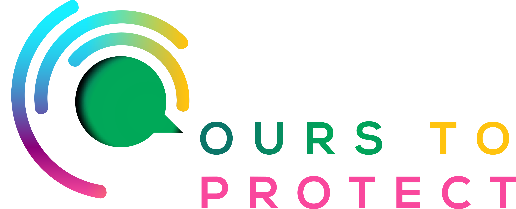 This week on Radio Nova we’re looking at the planting of a woodland dedicated to the Irish Diaspora. In a world grappling with environmental challenges, reforestation stands out as a powerful solution that offers numerous benefits. 1. Carbon sequestration: Climate change is one of the most pressing global issues, and reforestation plays a crucial role in mitigating it. Trees are champions in absorbing carbon dioxide (CO2) from the atmosphere through the process of photosynthesis. 2. Biodiversity conservation: Biodiversity is vital for all life on Earth, and forests are vibrant ecosystems that support a wide array of plant and animal species. 3. Soil protection and restoration: Healthy soil is the foundation for sustainable agriculture and thriving ecosystems. Reforestation helps protect and restore soil health by preventing erosion and improving its structure. 4. Water quality enhancement: Forests act as natural filters, purifying water as it passes through the ecosystem. By planting trees along waterways and reforesting watersheds, we can enhance water quality significantly. 5. Water cycle regulation: Reforestation has a profound impact on the water cycle, playing a vital role in regulating water flow. 6. Climate regulation: Forests have a remarkable ability to regulate local and regional climates. The shade from tree canopies helps reduce temperatures, creating a cooling effect in urban areas. 7. Air quality improvement: In an era of increasing air pollution, trees emerge as nature's air purifiers. They absorb harmful pollutants such as nitrogen dioxide, sulphur dioxide, ozone, and particulate matter, thereby improving air quality. 8. Disaster risk reduction: Natural disasters, such as landslides, mudslides, and flooding, pose significant risks to communities. Reforestation plays a crucial role in reducing these risks. 9. Economic benefits: Reforestation projects offer economic benefits that extend beyond environmental gains. Sustainable timber harvesting, non-timber forest products, and eco-tourism generate income and employment opportunities. 10. Social and cultural benefits: Forests hold immense cultural and social significance. They provide spaces for recreation, education, and research. Links for more information:www.gaelicwoodlandproject.como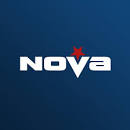 